How-to Guide for the Learning Express Library at Sheppard Memorial Libraryfor access to FREE ACT, SAT, AP Exam and PSAT study guides & practice tests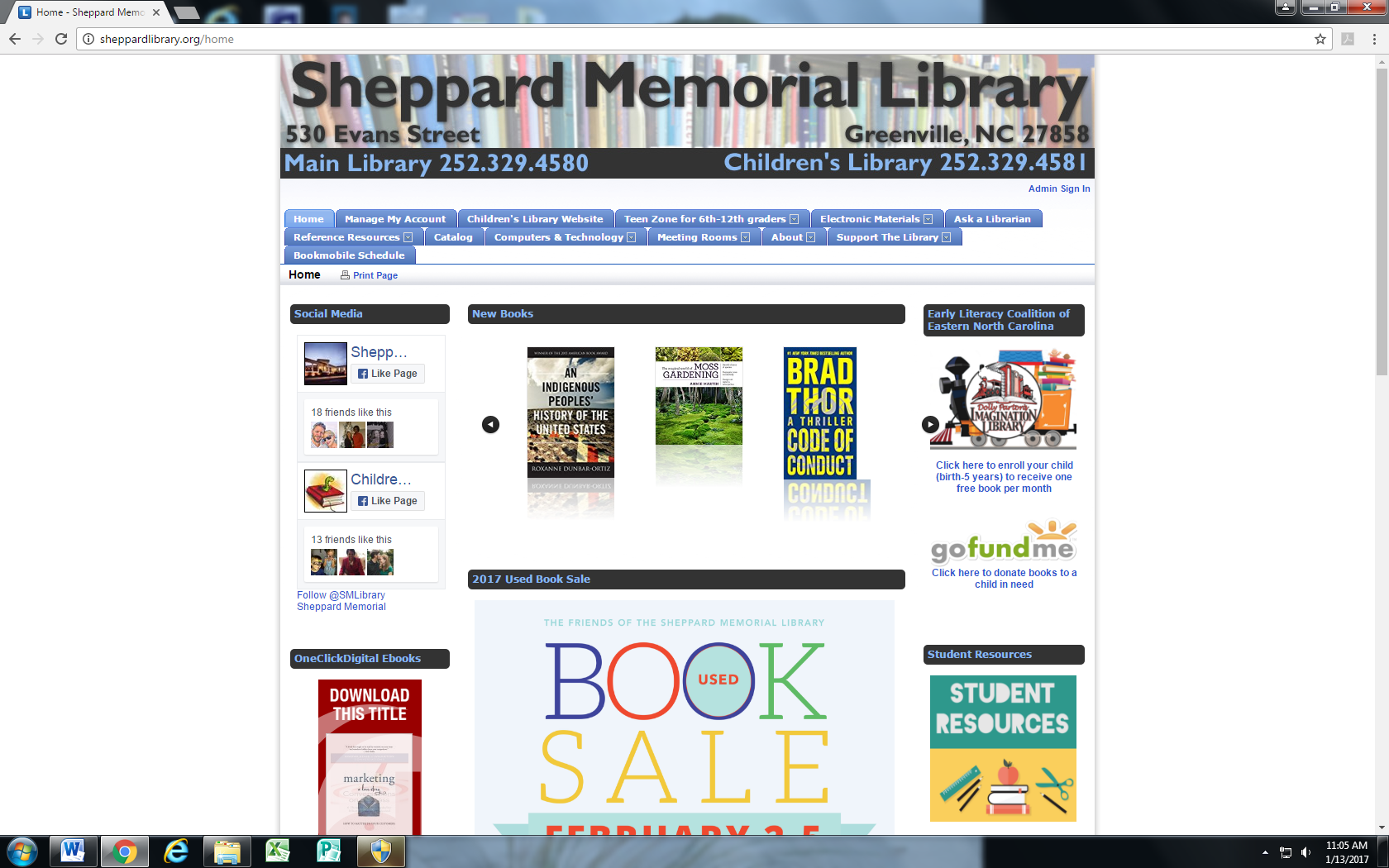 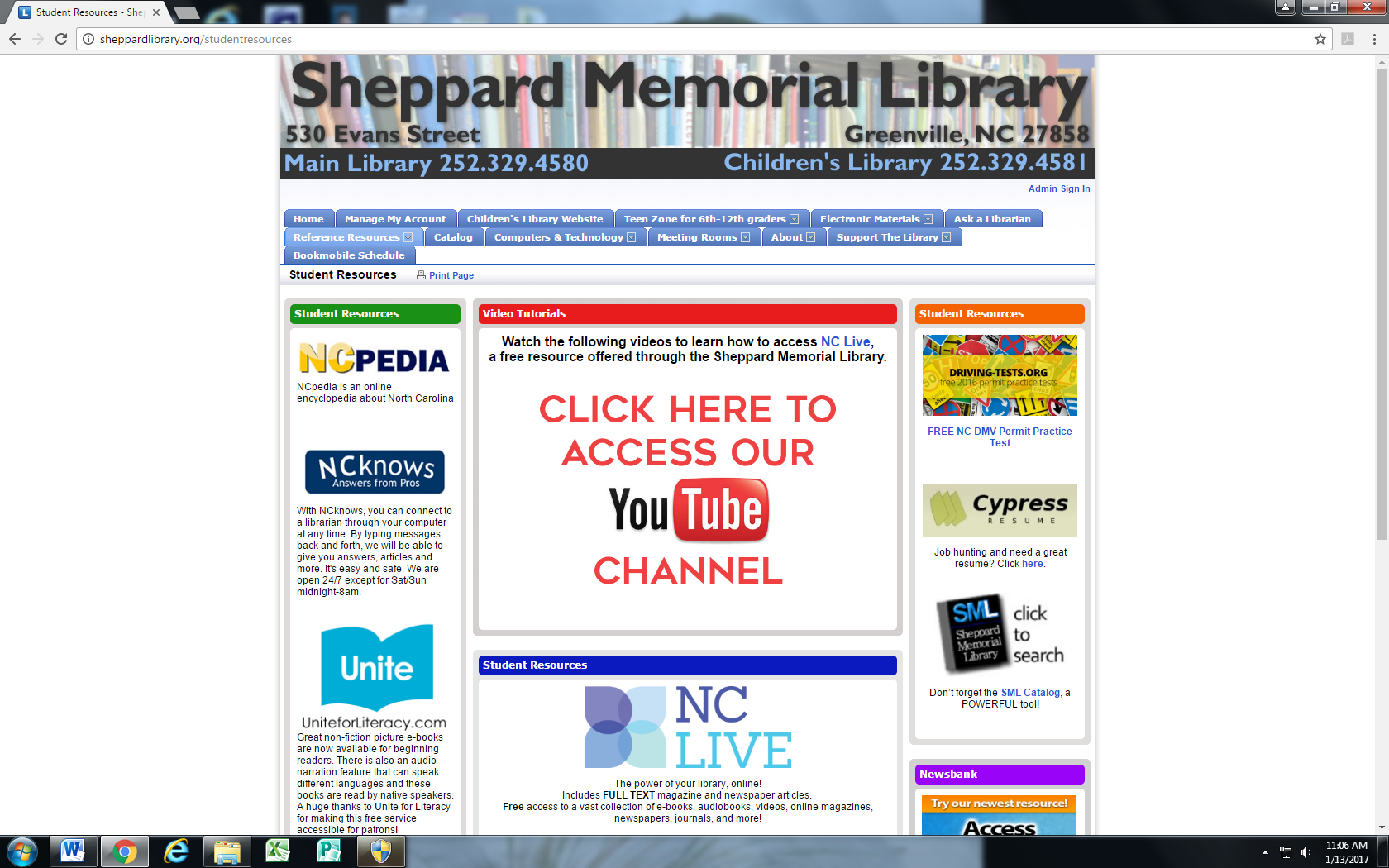 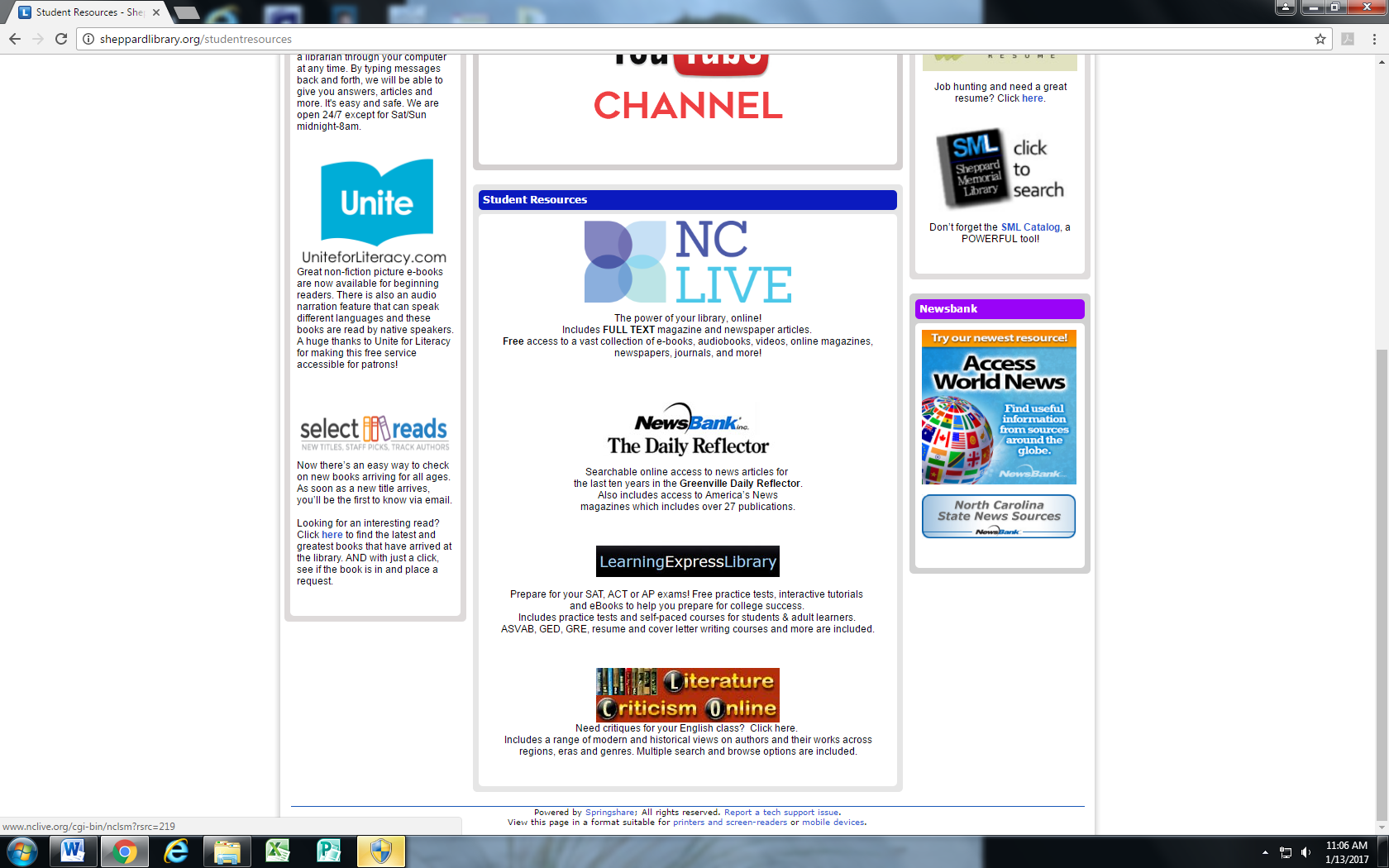 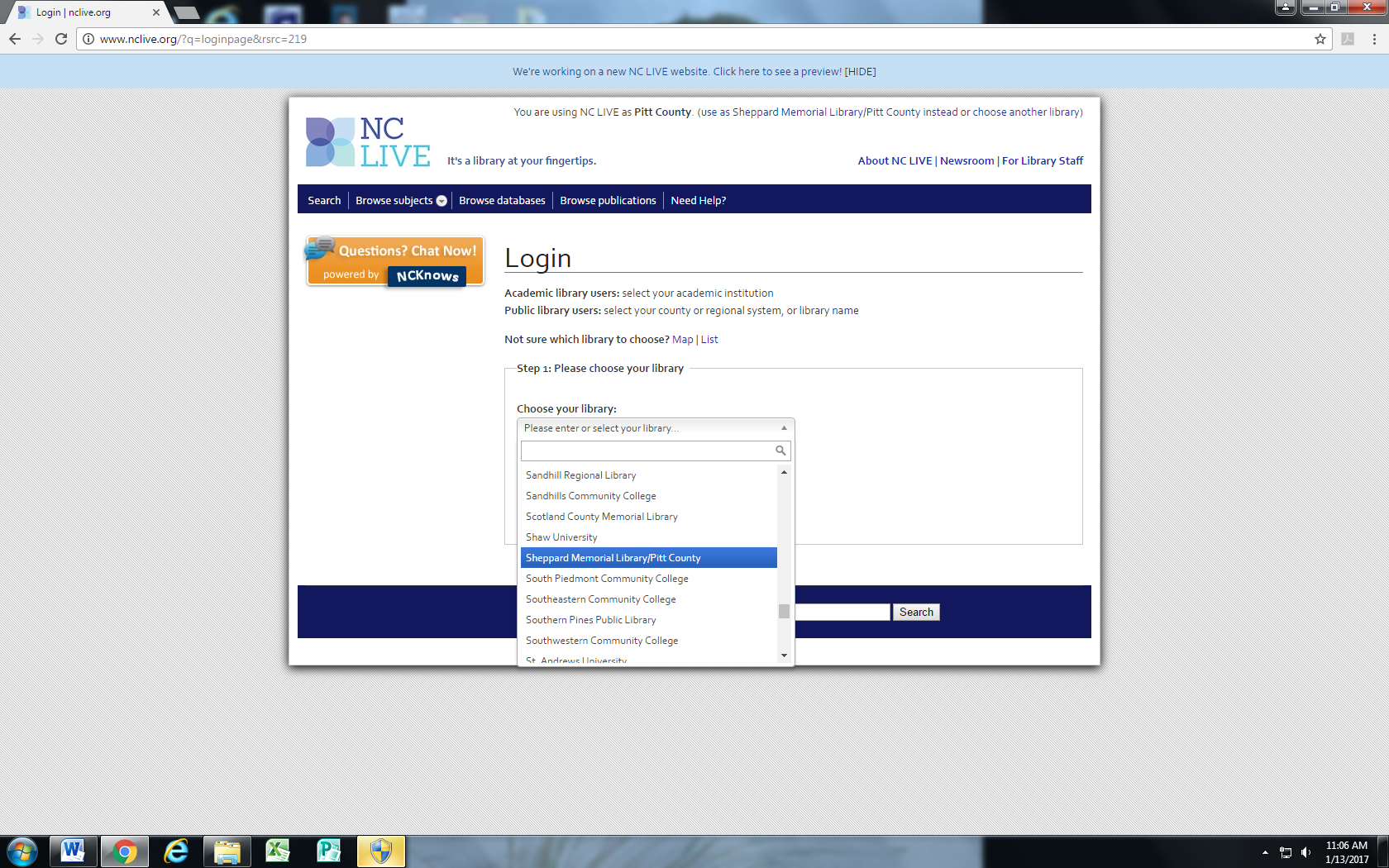 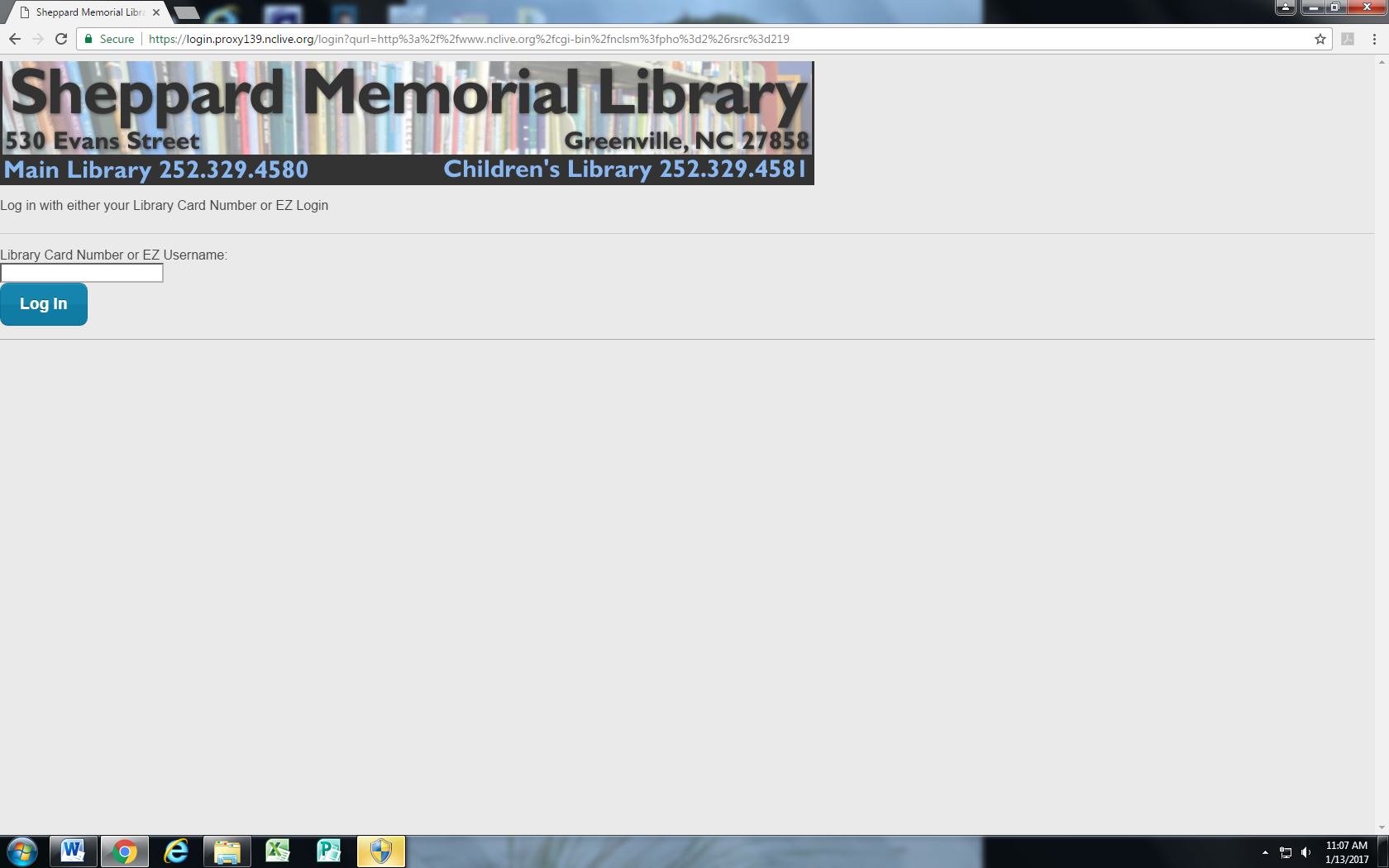 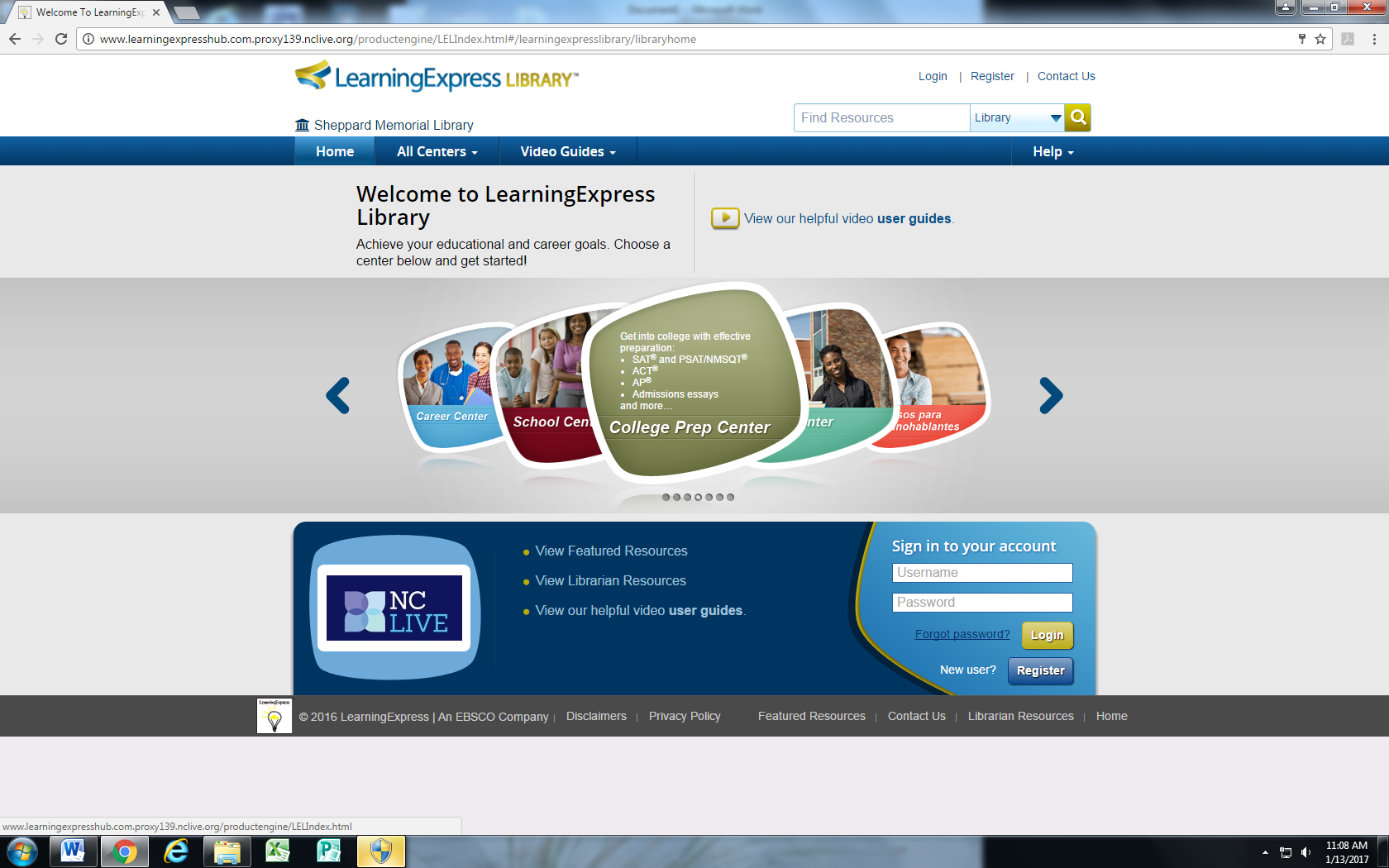 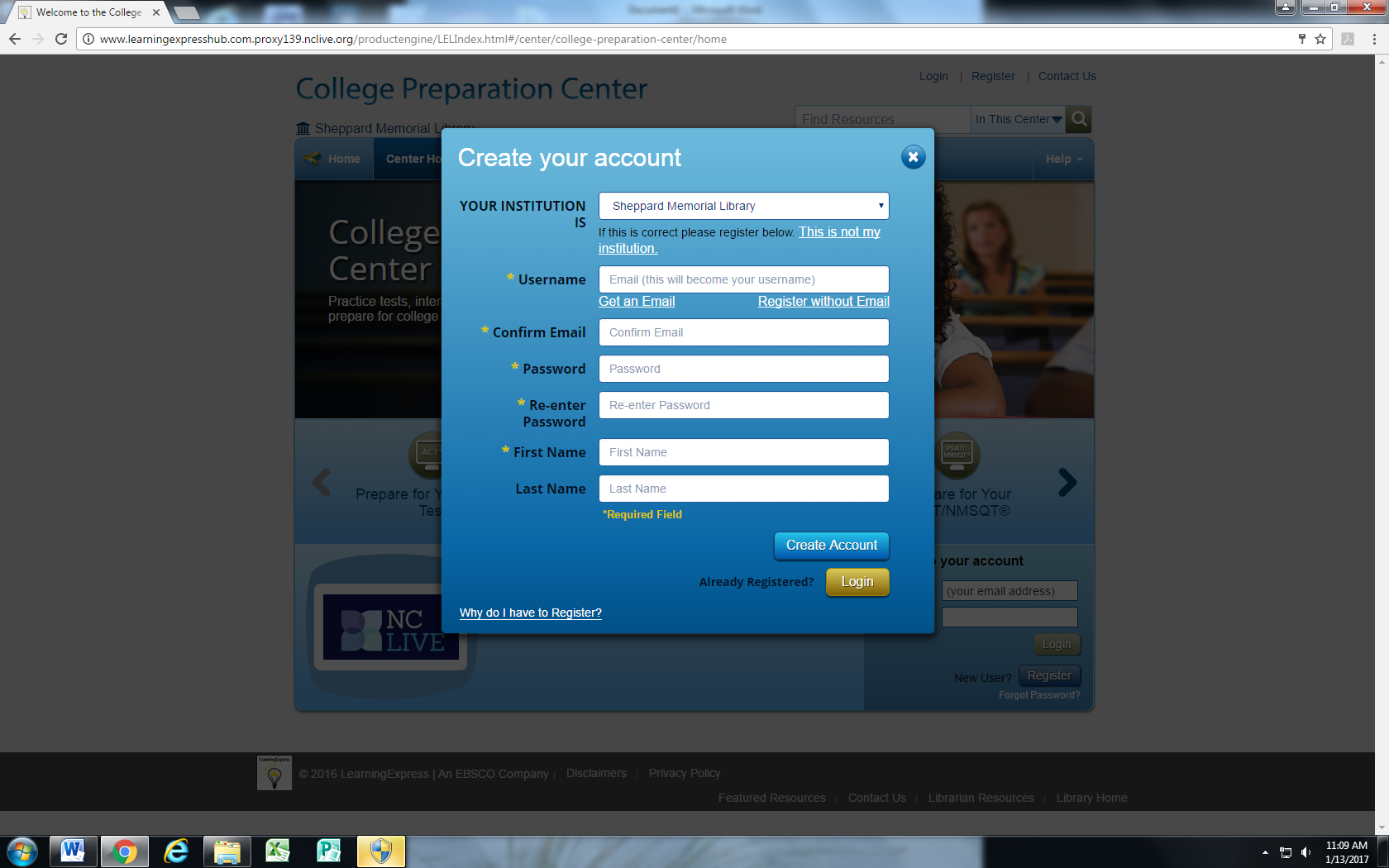 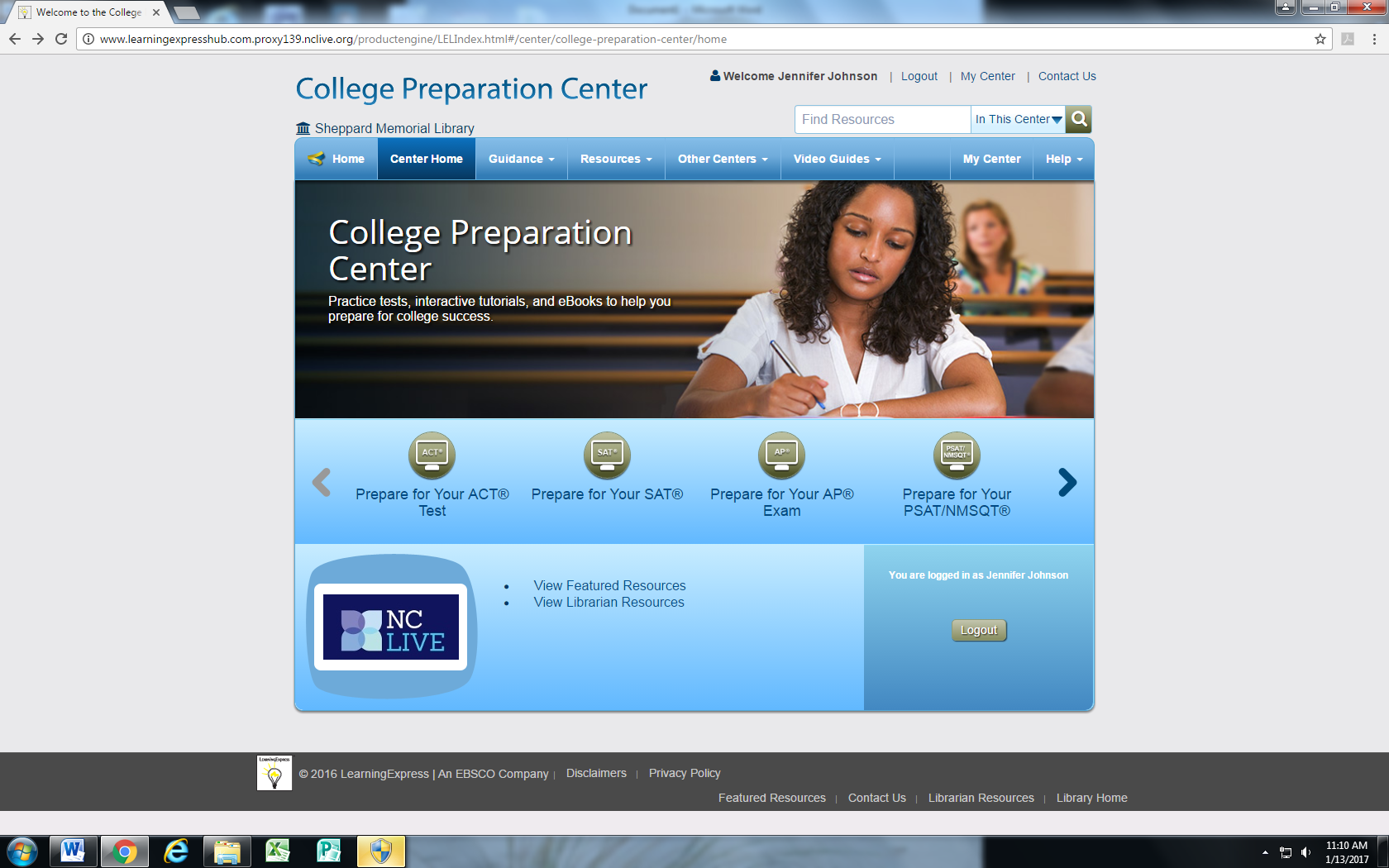 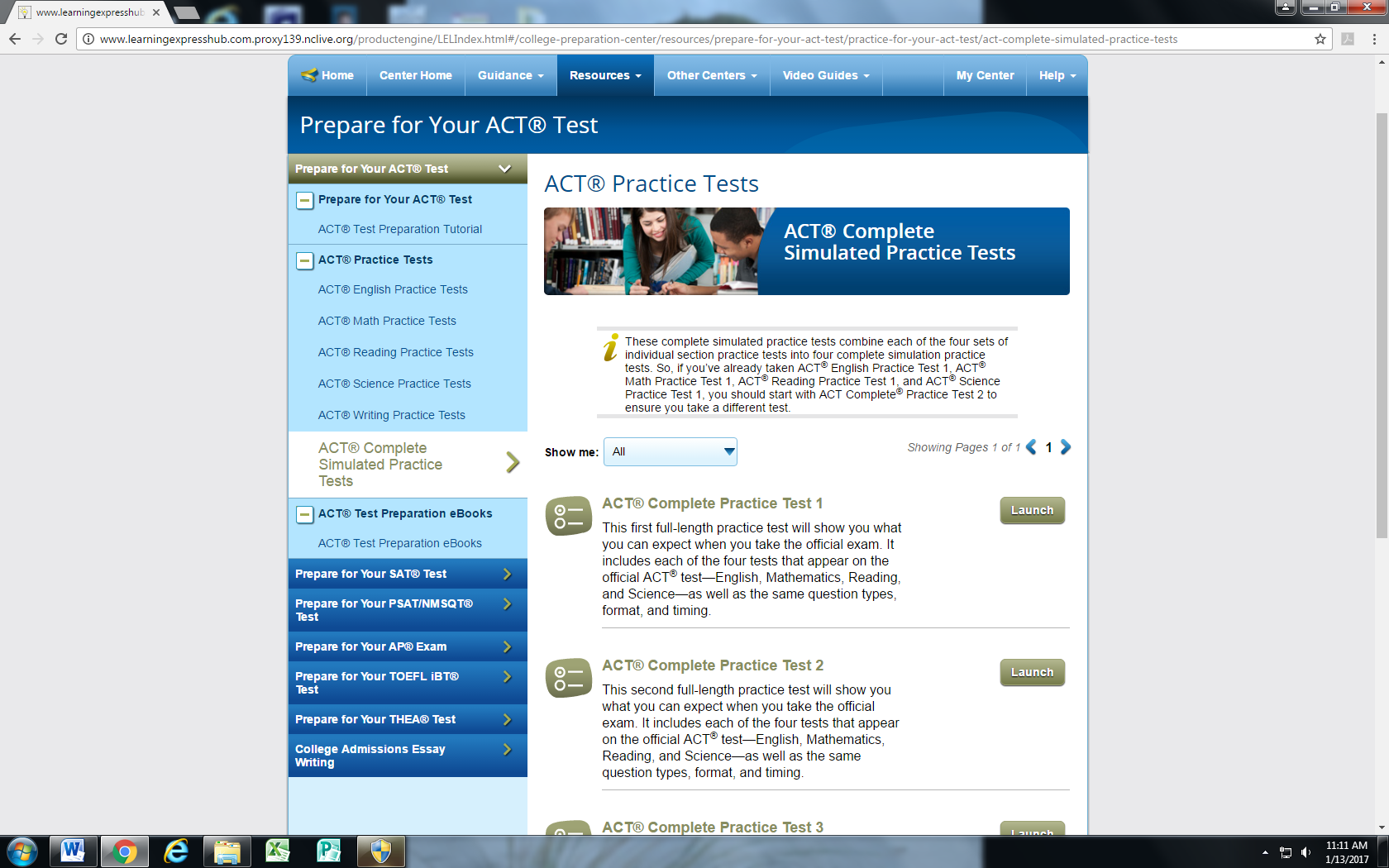 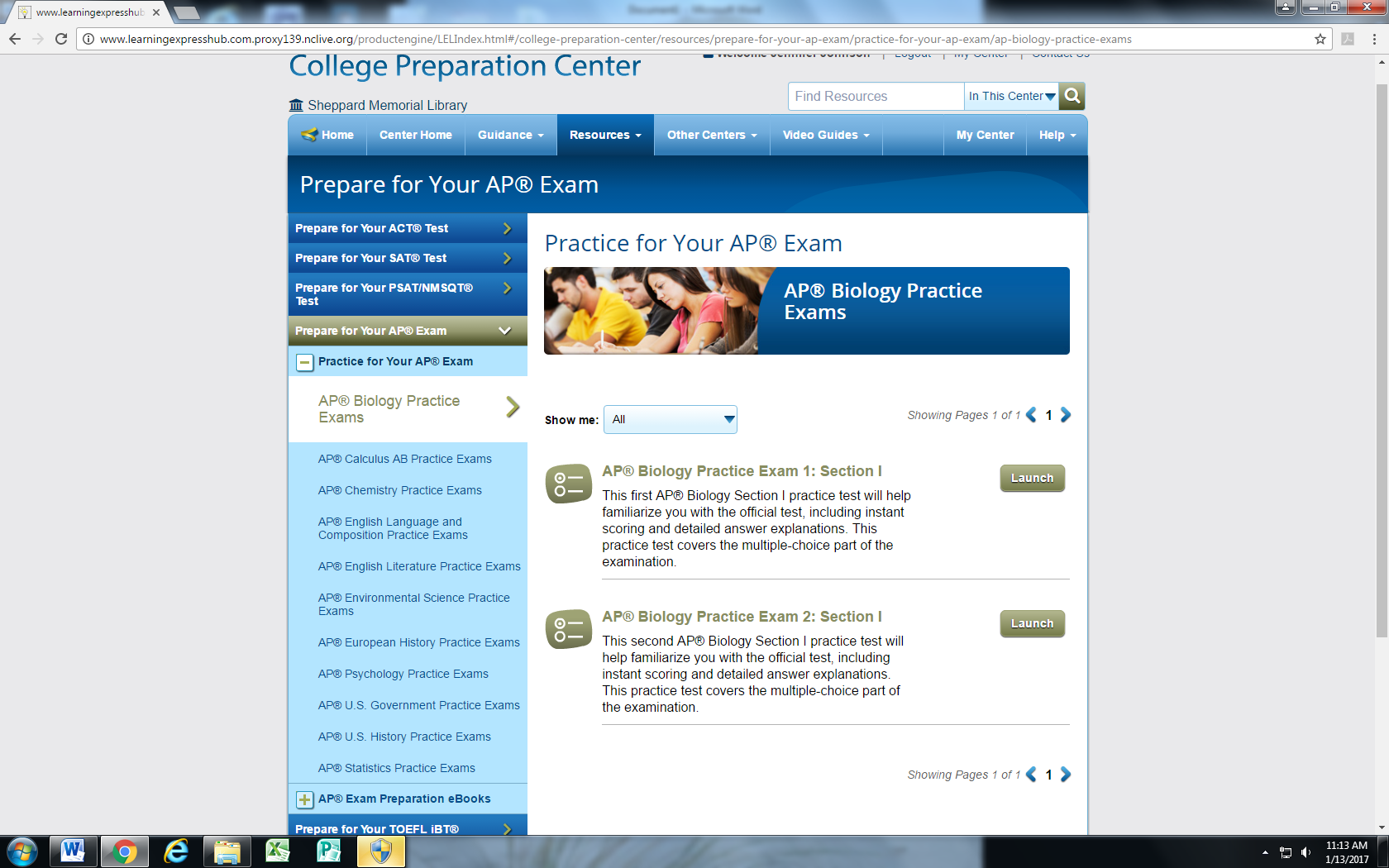 